Введено в действие                                                                                                Утверждено собраниемприказом заведующего                                                                                           трудового коллективаМБДОУ № 9                                                                                                             протокол № 3 От «_28_» _07_2014 г. №  83/1_                                                                             от « 23 »  июня 2014 г.О.Л. Федоренко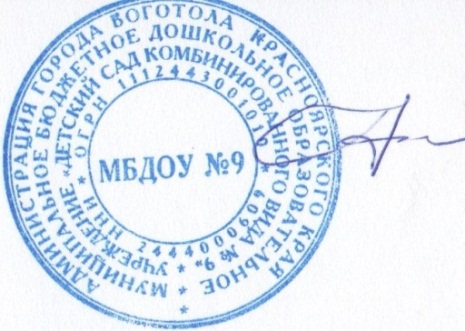 Положение о комиссии по противодействию коррупции в МБДОУ № 9Общее положение1.1.Настоящее положение определяет порядок деятельности, задачи и компетенцию Комиссии по противодействию коррупции (далее – Комиссия) в Муниципальном бюджетном дошкольном образовательном учреждении «Детский сад комбинированного вида № 9» (далее МБДОУ № 9)1.2. Комиссия является совещательным органом, который систематически осуществляет комплекс мероприятий по:- выявлению и устранению причин и условий, порождающих коррупцию;- выработке оптимальных механизмов защиты от проникновения коррупции в МБДОУ № 9, снижению в ней коррупционных рисков;- создание единой системы мониторинга и информирования сотрудников по проблемам коррупции;- антикоррупционной пропаганде и воспитанию;- привлечению общественности и СМИ к сотрудничеству по вопросам противодействия коррупции в целях выработки у сотрудников навыков антикоррупционного поведения в сферах с повышенным риском коррупции, а также формирования и нетерпимого отношения к коррупции.1.3. Для целей настоящего Положения принимаются следующие понятия и определения:1.3.1.Коррупция – под коррупцией понимается противоправная деятельность, заключающаяся в использовании лицом предоставленных должностных или служебных помещений с целью незаконного достижения личных и (или) имущественных интересов.1.3.2. Противодействие коррупции- скоординированная деятельность  федеральных органов государственной власти, органов государственной власти субъектов РФ, органов местного самоуправления муниципальных образований, институтов гражданского общества, организаций и физических лиц по предупреждению коррупции, уголовному преследованию лиц, совершивших коррупционные преступления, минимизации и (или) ликвидации их последствий.1.3.3.Коррупционное правонарушение – как отдельное проявление коррупции, влекущее за собой дисциплинарную, административную, уголовную или иную ответственность.1.3.4. Субъекты антикоррупционной политики – органы государственной власти и местного самоуправления, учреждения, организации и лица, уполномоченные на формирование и реализацию мер антикоррупционной политики, граждане. В ДОУ  субъектами антикоррупционной политики являются:Педагогический коллектив, учебно-вспомогательный персонал и обслуживающий персонал;Родители (законные представители);Физические и юридические лица, заинтересованные в качественном оказании образовательных услуг.1.3.5. Субъекты коррупционных правонарушений – физические лица, использующие свой статус вопреки законным интересам общества и государства для незаконного получения выгод, а также лица, незаконно предоставляющие такие выгоды.1.3.6. Предупреждение коррупции – деятельность субъектов антикоррупционной политики, направленная на изучение, выявление, ограничение либо устранение явлений условий, порождающих коррупционные правонарушения, или способствующих их распространению.1.4. Комиссия в своей деятельности руководствуется Конституцией Российской Федерации, действующим законодательством РФ и  Красноярского края « О противодействии коррупции» нормативными актами Министерства образования и науки российской Федерации, Уставом МБДОУ №8, решениями педагогического совета , другими нормативными правовыми актами МБДОУ №8, а также настоящим Положением.1.5. Настоящее положение вступает в силу с момента его утверждения .2. Задачи комиссии.Комиссия для решения стоящих перед ней задач:2.1. Участвует в разработке и реализации приоритетных направлений антикоррупционной политики.2.2. Координирует деятельность МБДОУ № 9  по устранению причин коррупции и условий им способствующих, выявлению и пресечению фактов коррупции и её проявлений.2.3. Вносит предложения, направленные на реализацию мероприятий по устранению причин и условий, способствующих коррупции в МБДОУ № 9.2.4. Вырабатывает рекомендации для практического использования по предотвращению и профилактике коррупционных правонарушений в деятельности ДОУ.2.5. Оказывает консультативную помощь субъектам антикоррупционной политики  ДОУ  по вопросам, связанным с применением на практике общих принципов служебного поведения сотрудников, и других участников учебно-воспитательного процесса.2.6 Взаимодействует с правоохранительными органами по реализации мер, направленных на предупреждение(профилактику) коррупции и на выявление субъектов коррупционных правонарушений.3. Порядок формирования и деятельность Комиссии.3.1. Состав членов Комиссии (который предлагает заведующая ДОУ) рассматривается и утверждается на общем собрании работников . Ход рассмотрения и принятое решение  фиксируется в протоколе общего собрания, а состав Комиссии утверждается приказом заведующего.3.2. В состав комиссии входят:Представители педагогического совета;Представители  от родительского комитета;Представитель профсоюзного комитета работников детского сада.3.3. Присутствие на заседаниях Комиссии её членов обязательно. Они не вправе делегировать свои полномочия другим лицам. В случае отсутствия возможности членов Комиссии присутствовать на заседании, они вправе изложить своё мнение по рассматриваемым вопросам в письменном виде.3.4. Заседание Комиссии правомочно, если на нём присутствует не менее двух третей общего числа его членов. В случае несогласия с принятым решением, член Комиссии вправе в письменном виде изложить особое мнение, которое подлежит приобщению к протоколу.3.5 Член Комиссии добровольно принимает на себя обязательства о неразглашении сведений затрагивающих честь и достоинство граждан и другой конфиденциальной  информации, которая рассматривается Комиссией. Информация, полученная Комиссией, может быть использована только в порядке, предусмотренном федеральным законодательством об информации, информатизации и защите информации.3.6. Из состава Комиссии председателем назначаются заместитель председателя и секретарь.3.7. Заместитель председателя Комиссии , в случаях отсутствия председателя Комиссии, по его поручению, проводит заседание Комиссии. Заместитель председателя Комиссии осуществляют свою деятельность на общественных началах. 3.8.Секретарь  Комиссии:Организует подготовку материалов к заседанию Комиссии , а также проектов его решений;Информирует членов Комиссии о месте , времени проведения и повестке дня очередного заседания;Заседания Комиссии, обеспечивает необходимыми справочно-информационными материалами;Секретарь комиссии свою деятельность осуществляет на общественных началах.4. Полномочия Комиссии4.1. Комиссия координирует деятельность подразделений ДОУ  по реализации мер противодействия коррупции.4.2.Комиссия вносит предложения на рассмотрение педагогического совета ДОУ по совершенствованию деятельности в сфере противодействия коррупции, а также участвует в подготовке проектов локальных нормативных актов по вопросам, относящимся к её компетенции.4.3. Участвует в разработке форм и методов осуществления антикоррупционной деятельности и контролирует их реализацию.4.4. Содействует работе по проведению анализа и экспертизы издаваемых администрацией ДОУ документов нормативного характера по вопросам противодействия коррупции.4.5. рассматривает предложения о совершенствовании методической и организационной работы по противодействию коррупции в ДОУ.4.6. Содействует внесению дополнений в нормативные правовые акты с учётом изменений действующего законодательства.4.7. Создаёт рабочие группы для изучения вопросов, касающихся деятельности Комиссии, а также для подготовки проектов соответствующих решений Комиссии.4.8. Полномочия Комиссии, порядок её формирования и деятельности определяются настоящим Положением в соответствии с Конституцией и Законами РФ. И Красноярского края, указами Президента РФ, постановлениями Правительства РФ и Красноярского края, Уставом и другими локальными нормативными актами ДОУ.4.9. В зависимости от рассматриваемых вопросов, к участию в заседаниях Комиссии могут привлекаться иные лица, по согласованию с председателем Комиссии.5. Председатель комиссии5.1. Определяет место, время проведения и повестку дня заседания Комиссии, в случае необходимости привлекает к работе специалистов.5.2. На основе предложений членов Комиссии  формирует план работы Комиссии на текущий год и повестку дня его очередного заседания.5.3 Информирует педагогический совет и родительский комитет ДОУ о результатах реализации мер противодействия коррупции в ДОУ.5.4. Даёт соответствующие поручения своему заместителю, секретарю и членам Комиссии, осуществляет контроль за их выполнением.5.5. Подписывает протокол заседания Комиссии.5.6.Председатель Комиссии и члены комиссии осуществляют свою деятельность на общественных началах.6. Обеспечение участия общественности и СМИ в деятельности Комиссии6.1. Все участники учебно-воспитательного процесса , представители общественности вправе направлять, в Комиссию обращения по вопросам противодействия коррупции, которые рассматриваются на заседании Комиссии.6.2. На заседание могут быть приглашены представители общественности и СМИ. По решению председателя Комиссии, информация не конфиденциального характера о рассмотренных Комиссией проблемных вопросах, может передаваться в СМИ для опубликования.7. Взаимодействие7.1.Председатель комиссии , заместитель председателя комиссии, секретарь комиссии и члены комиссии непосредственно взаимодействуют:С педагогическим коллективом по вопросам реализации мер противодействия коррупции, совершенствования методической и организационной работы по противодействию коррупции в ДОУ;С общественным советом ДОУ по вопросам совершенствования деятельности в сфере противодействия коррупции, участия в подготовке проектов локальных нормативных актов по вопросам, относящимся к компетенции  Комиссии, информирования о результатах реализации мер противодействия коррупции .С администрацией ДОУ  по вопросам содействия в работе по проведению анализа и экспертизы издаваемых документов нормативного характера в сфере противодействия коррупции;С работниками (сотрудниками) ДОУ и гражданами по рассмотрению их письменных обращений, связанных с вопросами противодействия коррупции в ДОУ;С правоохранительными органами по реализации мер, направленных на предупреждение (профилактику) коррупции и на выявление субъектов коррупционных правонарушений.7.2. Комиссия работает в тесном контакте:С исполнительными органами государственной власти, правоохранительными, контролирующими, налоговыми и другими органами по вопросам , относящимся к компетенции Комиссии, а также по вопросам получения в установленном порядке необходимой информации от них внесения дополнений в нормативные правовые акты с учётом изменений действующего законодательства.8. Внесение изменений8.1. Внесение изменений и дополнений в настоящее положение осуществляется путём подготовки проекта Положения в новой редакции заместителем председателя Комиссии.8.2. Утверждение Положения с изменениями и дополнениями  заведующей ДОУ осуществляется после принятия Положения решением общего собрания работников.9. Рассылка9.1. Настоящее положение размещается на сайте МБДОУ № 9.10. Порядок создания, ликвидации, реорганизации и переименования10.1. Комиссия создаётся, ликвидируется, реорганизуется и переименовывается